Kifúvó csonk gördülő tömítő gyűrűvel és védőráccsal ASS 100Csomagolási egység: 1 darabVálaszték: K
Termékszám: 0055.0517Gyártó: MAICO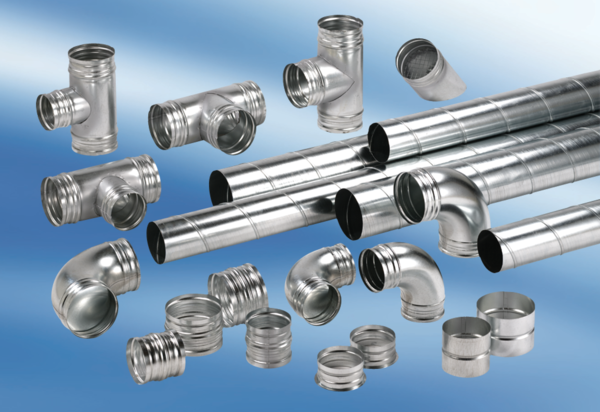 